Содержание урокаЗдравствуйте, рада вас сегодня видеть снова. Мы продолжаем с вами изучать программу MS Power Point. И прежде чем перейти к изучению новой темы повторим пройденный материал (5 мин).Что представляет собой компьютерная презентация?Последовательность слайдов, содержащих только текстовую и числовую информациюПоследовательность файлов, содержащих мультимедийные объекты Последовательность слайдов, содержащих мультимедийные объектыНазовите основные объекты программы MS PowerPoint:Строка «Заголовка»ЛентаЛинейкаМиниатюры слайдовДополнительная панель настройки анимацииОбласть задачОкно для внесения заметокДля чего существуют следующие режимы?  - Режим показа слайдов с текущего слайда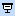  - Обычный режим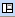  - Режим сортировщика слайдов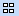 Документом Microsoft Power Point является файл с произвольным именем и расширением .PPT или  .PPTX.Теперь мы переходим к изучению нового материала. (10) Тема нашего сегодняшнего урока: «Использование Гиперссылок в Microsoft Power Point».  	Научиться применять Гиперссылки и будет нашей целью урока.Для отображения смысловых связей между основными разделами или понятиями в презентации можно использовать гипертекст.Гипертекст позволяет структурировать документ путём выделения в нём слов-ссылок  (гиперссылок).При активизации гиперссылки (например, с помощью щелчка мышы) происходит переход на фрагмент презентации (слайд), на любой мультимедийный файл, документ Word, Excel и Access, на другую презентацию, заданную в ссылке.Гиперссылка состоит из двух частей: указатель ссылки и адресная часть ссылки.Указатель ссылки – это объект (фрагмент текста или рисунок), который визуально выделяется в документе (обычно синим цветом и подчёркиванием).Адресная часть ссылки – представляет собой название закладки в документе, на который указывает ссылка.Гиперссылка быстро вставляется  с помощью кнопки Гиперссылка   на вкладке «Вставка».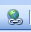 Эта кнопка  также используется в Word, Excel и Access Выделив объект, в меню Вставка выбрете пункт Гиперссылка … откроется диалоговое окно: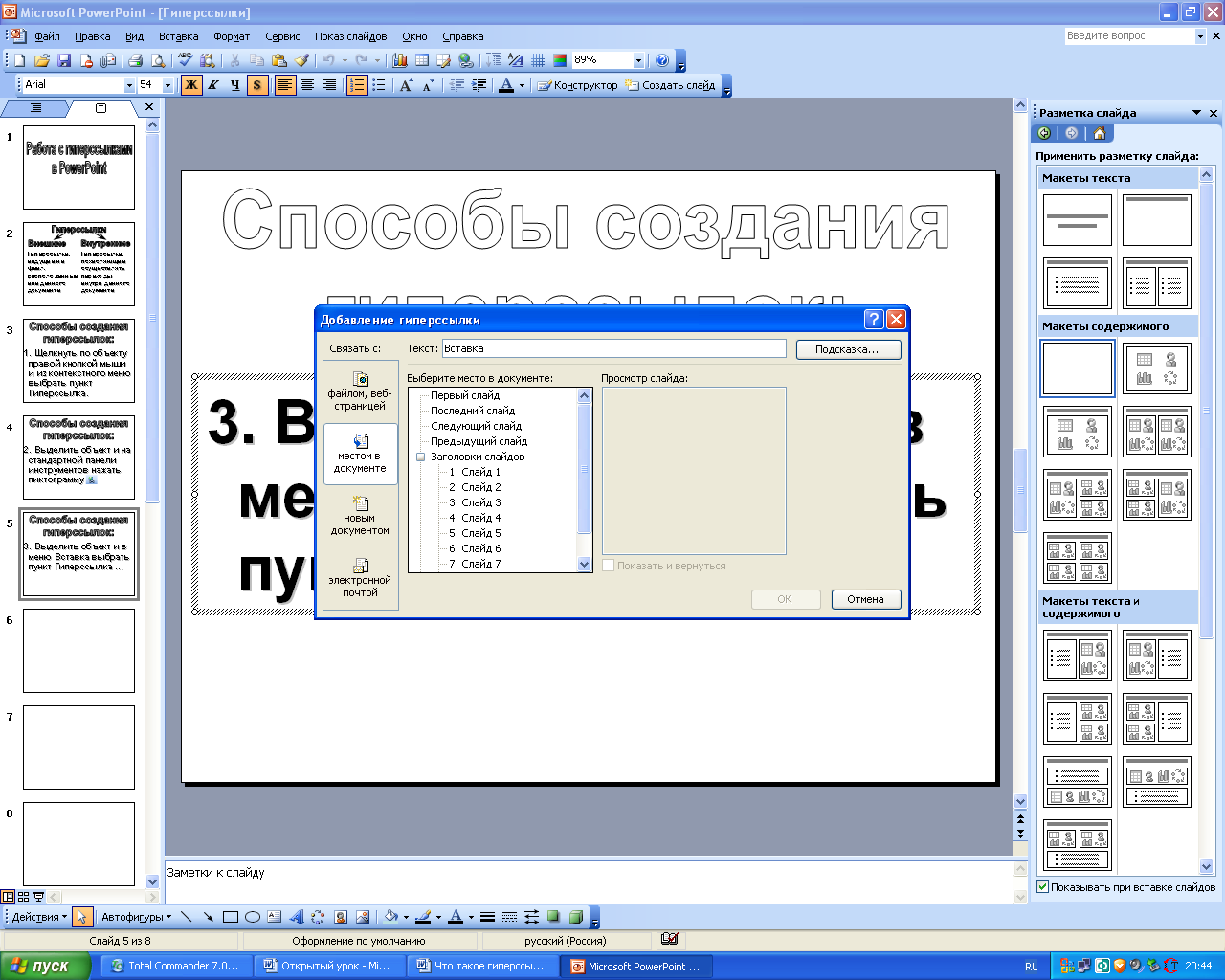 Также в роли «Указатель ссылки» можно использовать Управляющие кнопки, для этого используются любые Автофигуры.Сейчас я покажу вам на примере как это делается.При закреплении новой темы, вы сыграете две роли: менеджера по продажам автокранов и покупателя.Теперь ваша задача:1. «Менеджеры по продажам автокранов»:доработать рекламные проекты с использованием гиперссылок и управляющих кнопок.2. «Покупатели автокранов»:используя локальную сеть, просмотреть все проекты и на оценочных листах выставить баллы по пятибалльной шкалеДавайте подведем итоги урока и заполним индивидуальные карты (5 мин)Домашнее задание:Закончить составление опорного конспекта по пройденной теме Н.В. Параскун, Е.А. Вьюшкова "Информатика 11", 2010 Гл. 3.Подготовить материал для презентации на тему: «Я и моя профессия» Спасибо за урок! До свидания!